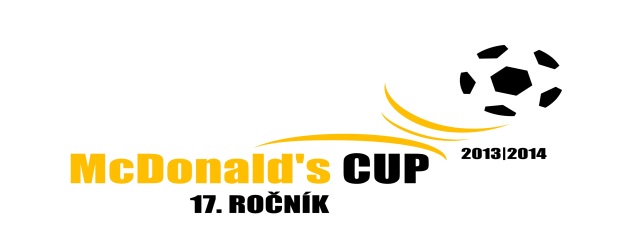 Pořadí : kat. II.		OK Česká LípaA1			:		B2Tyršovka	:	Špičák		1	:	2P	A2			:		B1Doksy		:	Stráž		0	:	1o 3. – 4.Doksy		:	Tyršovka		1	:	3o 1. – 2.Stráž		:	Špičák		0	:	21. ZŠ Česká Lípa, Špičák2. ZŠ Stráž pod Ralskem4. ZŠ Česká Lípa, Dr. Tyrše5. ZŠ Doksy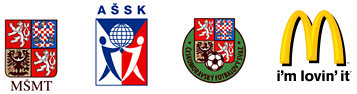 